Konsert ved TorghatthulletSøndag 24. Juni kl. 11.00Programleder Eirik Stokkvold 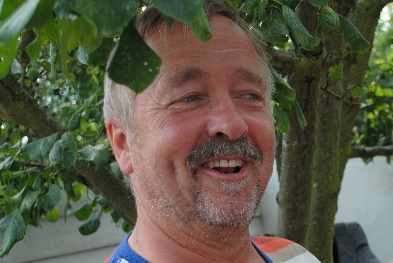 Eirik StokkvoldTorghatten – det sagnomsuste fjellet som en gang reddet en jomfru i nød – fjellet som tusenvis av turister besøker hvert år, og som det norske kongehus har besøkt flere ganger, vil nok en gang være vitne til vakker og klangfull korsang. Konserten i ”hullet” er et fast innslag på festivalen og et verdig punktum fra et gjestfritt Sør-Helgeland. Med unge Stokkvold som erfaren og munter programleder er dette must for både kor og publikum.Deltakende KorDirigentVeiledende tid:Olavs mennElisabeth Aune Dalsaune11:00Namsos SangforeningAnlaug Skjærvik11:15Åsen SonglagTove Tvete Undlien11:30MarkakoretThea Fjeldstad11:45Nordlændingernes Forenings KorRolf Nykmark12:00